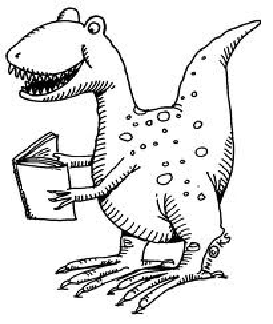 1.16-2=142.15-4=3.17-2=4.11-8=5.15-4=6.13-3=7.16-11=8.17-9=9.15-4=10.17-5=11.22-12=12.14-5=